Statistika vám to vyčíslí: obyvatelstvo Moravskoslezského kraje v číslech Údaje z Českého statistického úřadu mohou skrývat nečekaná překvapení. Porovnejme charakteristiky obyvatelstva Moravskoslezského kraje se zbytkem České republiky. Tabulku s potřebnými daty z ČSÚ najdete na konci pracovního listu. Černá Ostrava________________________________________________________Jak se liší pořadí prvních čtyř nejlidnatějších krajů ČR v letech 2000 a 2020?2000: 1.		2.		3. 		4.2020: 1.		2.		3. 		4.Které ze čtyř nejlidnatějších krajů vykazují mezi lety 2000 a 2020 úbytek počtu obyvatel?BONUSOVÝ ÚKOL: Pokuste se změnu z předchozího úkolu zdůvodnit.Přirozený přírůstek a přírůstek stěhováním jsou ukazatele, které jsou tvořeny dvěma veličinami. Doplňte:Přirozený přírůstek = _____________ a _____________Přírůstek stěhováním = _____________ a _____________Pokud by se změny počtu obyvatel v jednotlivých krajích zaznamenávaly skutečným počtem osob, které se například přistěhovaly nebo se narodily, byly by údaje jen těžko porovnatelné. Velké kraje by vykazovaly velké změny, u krajů s menším počtem obyvatel by číselné údaje byly přirozeně nižší. Pokud však počty narozených, zemřelých, přistěhovalých a vystěhovalých přepočteme na 1000 obyvatel, jsou údaje napříč kraji porovnatelné. V kolika krajích je přirozený přírůstek kladný?Byl přirozený přírůstek v Moravskoslezském kraji kladný, nebo záporný? Jinými slovy, bylo ve sledovaném roce v regionu více narozených, nebo zemřelých?Který kraj zaznamenal za rok 2020 naopak největší přirozený úbytek obyvatel v přepočtu na 1000 osob?Vykazuje Moravskoslezský kraj vyšší, nebo nižší přírůstek stěhováním, než je celorepublikový průměr?Celkový přírůstek zahrnuje obě předešlé veličiny, sleduje tedy přirozenou změnu obyvatel i změnu počtu obyvatel stěhováním. Doplňte do tabulky údaj pro Moravskoslezský kraj.Existuje kraj, ve kterém se průměrný věk mezi lety 2000 a 2020 snížil?Patří Moravskoslezský kraj mezi kraje, kde se zvyšoval průměrný věk pomalu, nebo rychle?Index stáří vyjadřuje, kolik seniorů (ve věku 65 a více) připadá na sto dětí (ve věku 0 až 14 let). V roce 2000 byly ve všech krajích kromě jednoho děti v převaze (index nedosahoval hodnoty 100). Který z regionů byl výjimkou?O 20 let později se situace radikálně změnila. Obyvatelstvo stárne, dětí se v mezidobí rodilo méně, než bylo osob překračujících hranici 65 let. V žádném kraji již nejsou děti v převaze. Ve kterém kraji obyvatelstvo zestárlo nejméně a ve kterém bylo stárnutí populace naopak nejrychlejší?BONUSOVÝ ÚKOL: Které z možností popisují důsledky zvyšujícího se zastoupení seniorů a snižujícího se podílu dětí ve společnosti?Se snižujícím se podílem dětí ve společnosti se musejí zavírat školy na venkově a děti z menších obcí musejí do školy dojíždět.Zvyšující se náklady na starobní důchody a zdravotní péči o seniory nebude produktivní část obyvatelstva schopna ze svých daní zaplatit.Se zvyšujícím se počtem seniorů se budou zvyšovat nároky na počet kvalifikovaných pracovníků ve zdravotnictví a péči o seniory.Kolik krajů mělo v roce 2000 index stáří nižší, než jaký je v Moravskoslezském kraji? Jak tomu bylo v roce 2020?2000: 				2020:Naděje dožití je statistická veličina, která vyjadřuje modelově očekávanou délku života právě narozených dětí. Pokud je například naděje dožití mužů 76, předpokládá se, že se děti mužského pohlaví narozené v daném roce dožijí v průměru tohoto věku. Která část populace se dožívá vyššího věku – muži, nebo ženy?BONUSOVÝ ÚKOL: Dokážete zdůvodnit odpověď na předchozí otázku?Mají obyvatelé Moravskoslezského kraje narození roku 2019 naději dožití nejhorší z celé České republiky?Ve kterých třech krajích se obyvatelé dožijí průměrně nejnižšího věku?BONUSOVÝ ÚKOL: Co může být příčinou toho, že se lidé v těchto krajích dožívají nižšího věku než v jiných krajích? Využijte svých znalostí o těchto krajích nebo tematických map v atlase České republiky.Vytvořte na základě dat z tabulky jeden další úkol pro své spolužáky.Co jsem se touto aktivitou naučil(a):………………………………………………………………………………………………………………………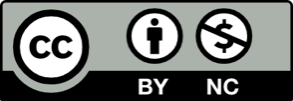 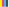 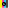 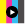 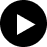 počet obyvatelpočet obyvatelpřirozený přírůstekpřírůstek stěhovánímcelkový přírůstekprůměrný věkprůměrný věkindex stáříindex stářínaděje dožití mužinaděje dožití ženyrok20002020202020202020200020202000202020192019Česká republika10 266 54610 701 777‒1,82,50,738,842,685,5125,576,2182,00Hlavní m. Praha1 181 1261 335 0840,87,38,141,242,0120,6118,978,3783,05Středočeský kraj1 115 0381 397 997‒0,69,99,339,141,490,0104,476,3281,88Jihočeský kraj625 874643 551‒1,91,1‒0,838,443,082,0130,876,5982,08Plzeňský kraj551 281591 041‒2,03,91,939,242,991,1131,876,4381,88Karlovarský kraj304 400293 311‒4,60,0‒4,637,743,370,6136,574,9180,16Ústecký kraj827 013817 004‒3,5‒1,4‒4,937,742,471,8124,274,3880,18Liberecký kraj429 121442 476‒1,6‒1,2‒2,838,142,476,1124,976,1481,72Královéhr. kraj550 780550 803‒2,10,6‒1,539,043,488,9140,777,1682,47Pardubický kraj508 566522 856‒1,82,10,338,442,783,5128,776,5982,21Kraj Vysočina520 763508 852‒2,20,3‒1,938,143,079,7132,876,7282,72Jihomor. kraj1 135 5861 195 327‒1,03,82,839,042,689,7125,176,6082,83Olomoucký kraj641 072630 522‒2,40,1‒2,338,443,182,7133,775,7182,07Zlínský kraj597 890580 119‒3,4‒0,8‒4,238,443,482,9138,275,8582,64Moravskosl. kraj1 278 0361 192 834‒3,5‒3,037,843,071,8132,374,5581,19